Unit 2 Lesson 21: Graphing Linear Inequalities in Two Variables (Part 1)1 Math Talk: Less Than, Equal to, or More Than 12? (Warm up)Student Task StatementHere is an expression: .Decide if the values in each ordered pair, , make the value of the expression less than, greater than, or equal to 12.2 Solutions and Not SolutionsImages for Launch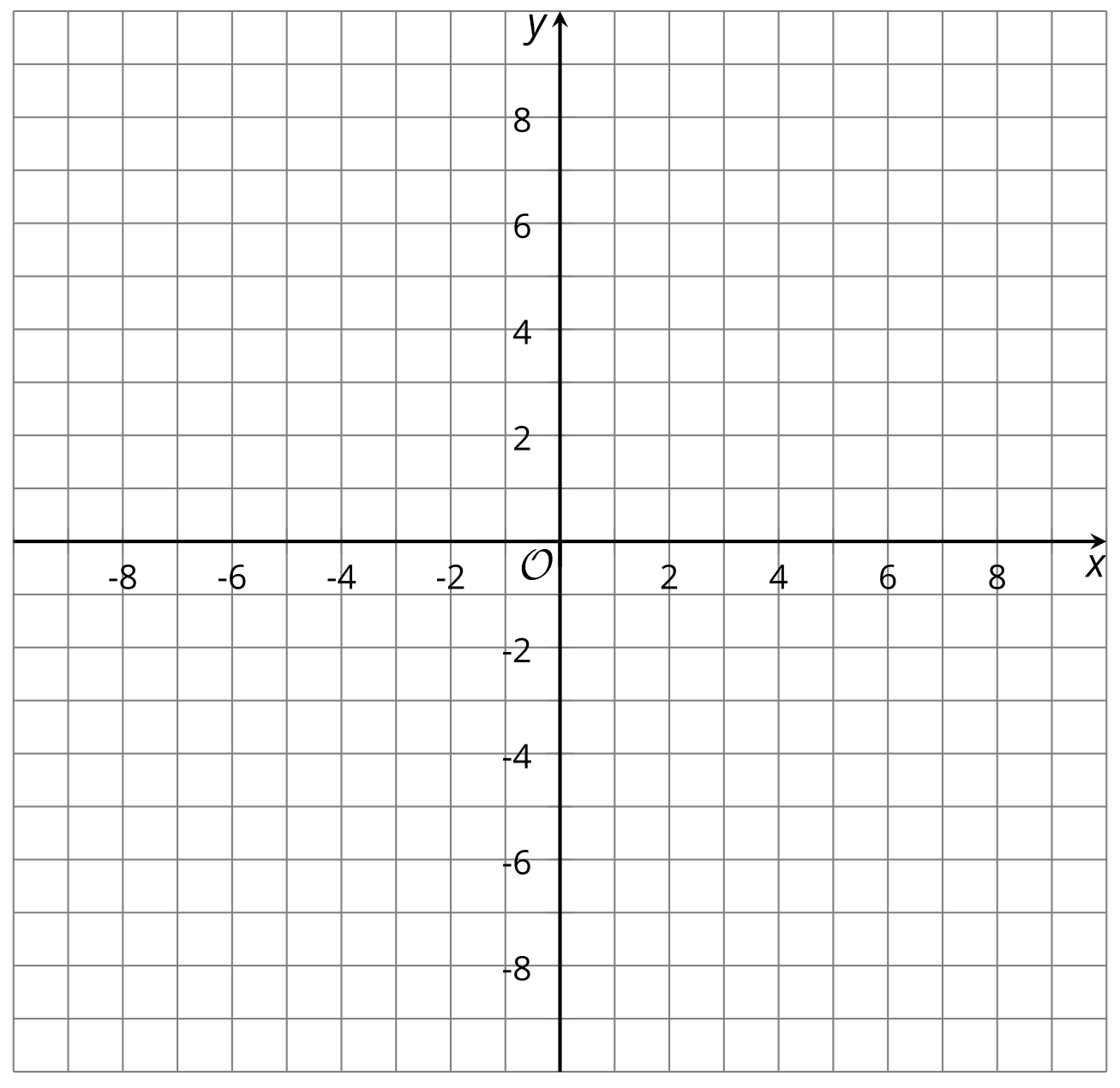 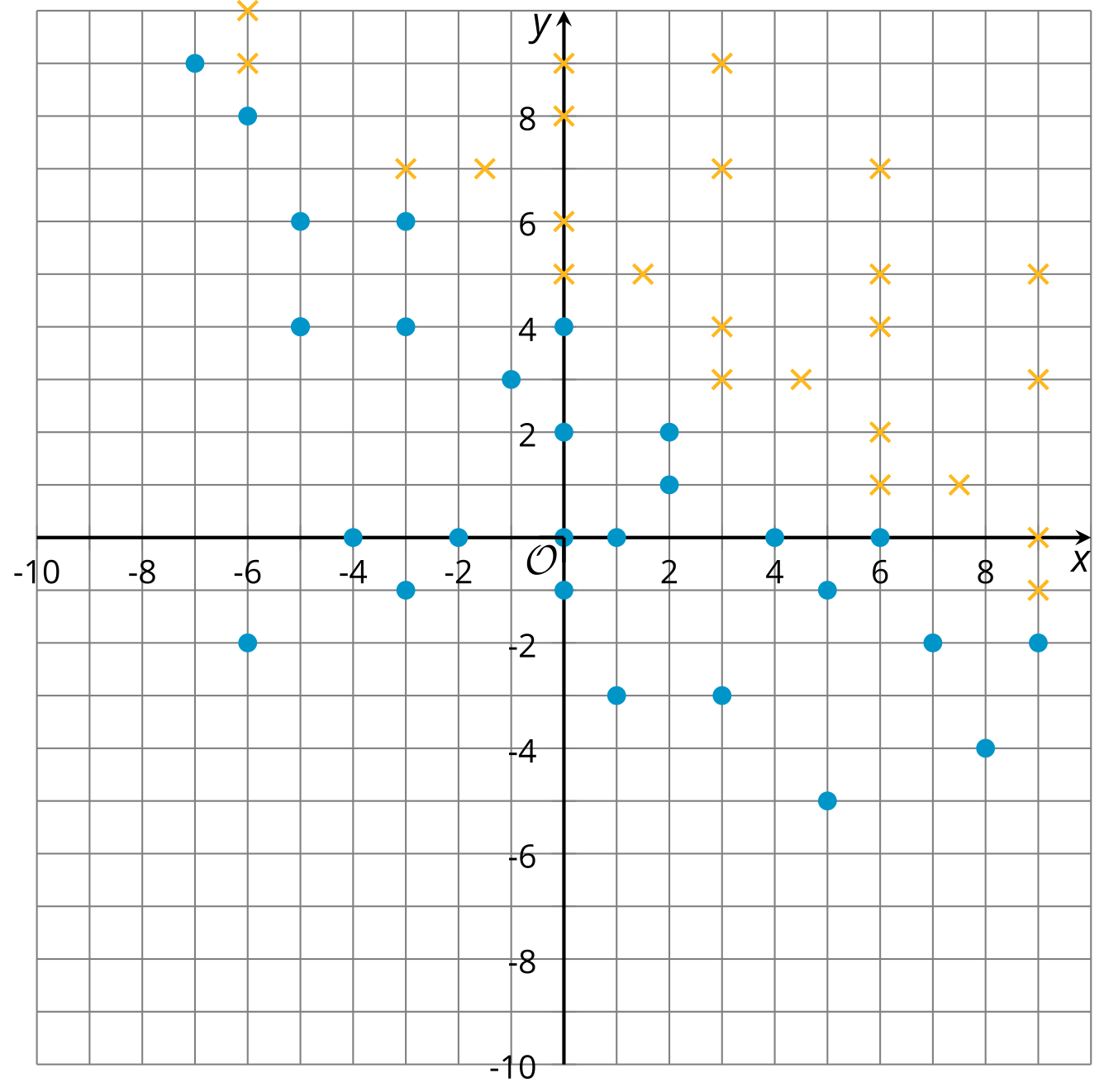 Student Task StatementHere are four inequalities. Study each inequality assigned to your group and work with your group to:Find some coordinate pairs that represent solutions to the inequality and some coordinate pairs that do not represent solutions.Plot both sets of points. Either use two different colors or two different symbols like X and O.Plot enough points until you start to see the region that contains solutions and the region that contains non-solutions. Look for a pattern describing the region where solutions are plotted.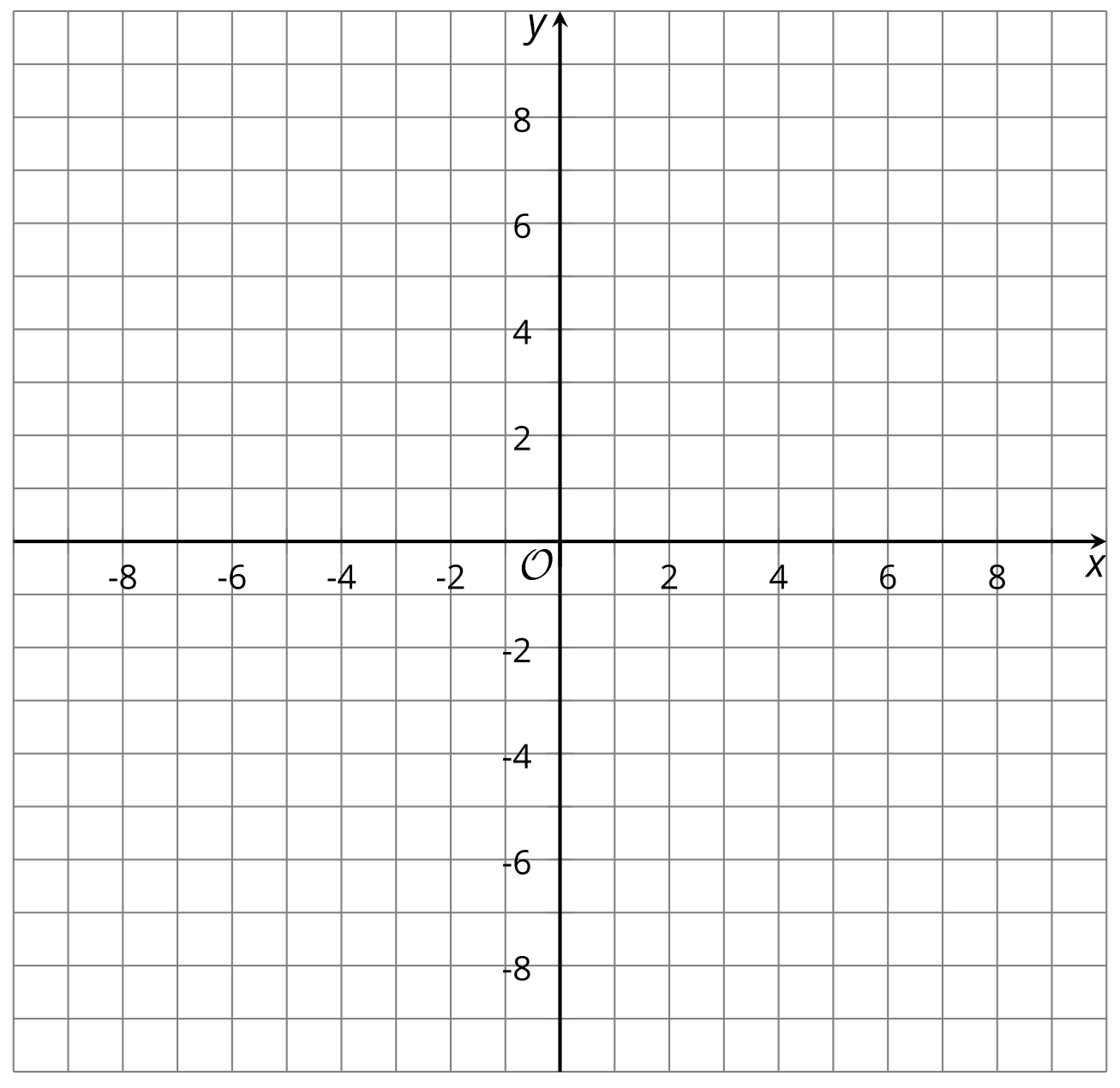 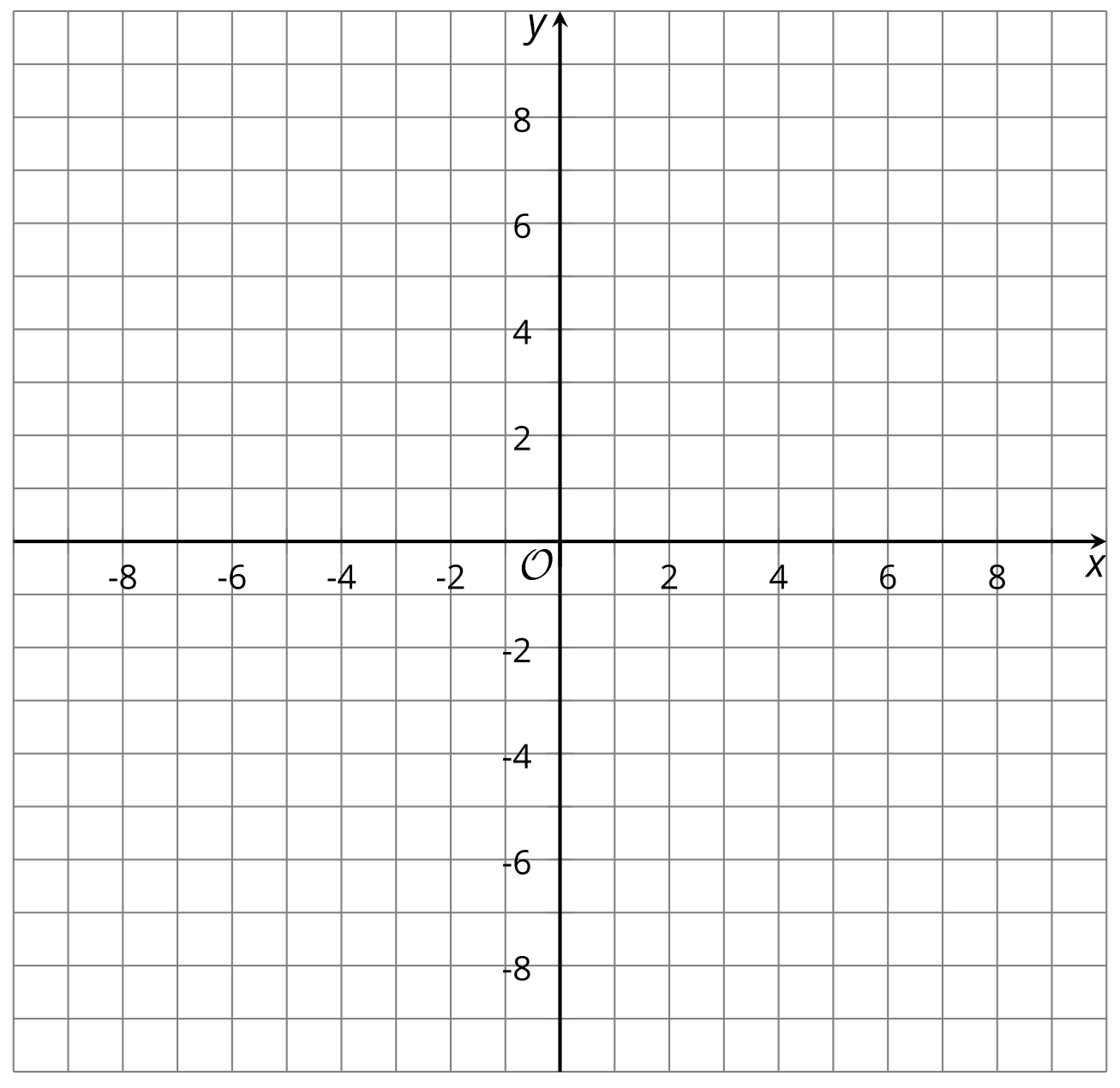 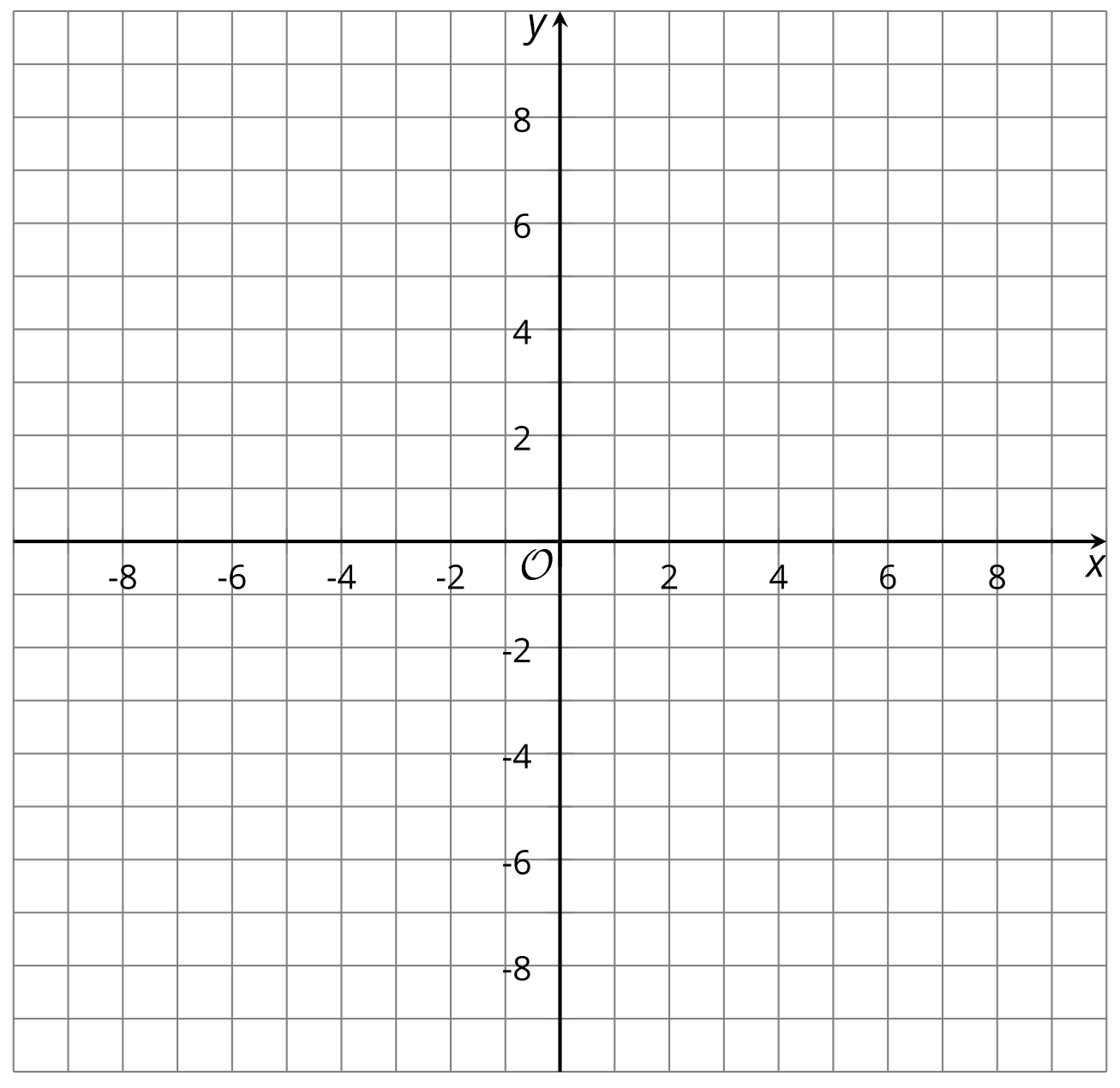 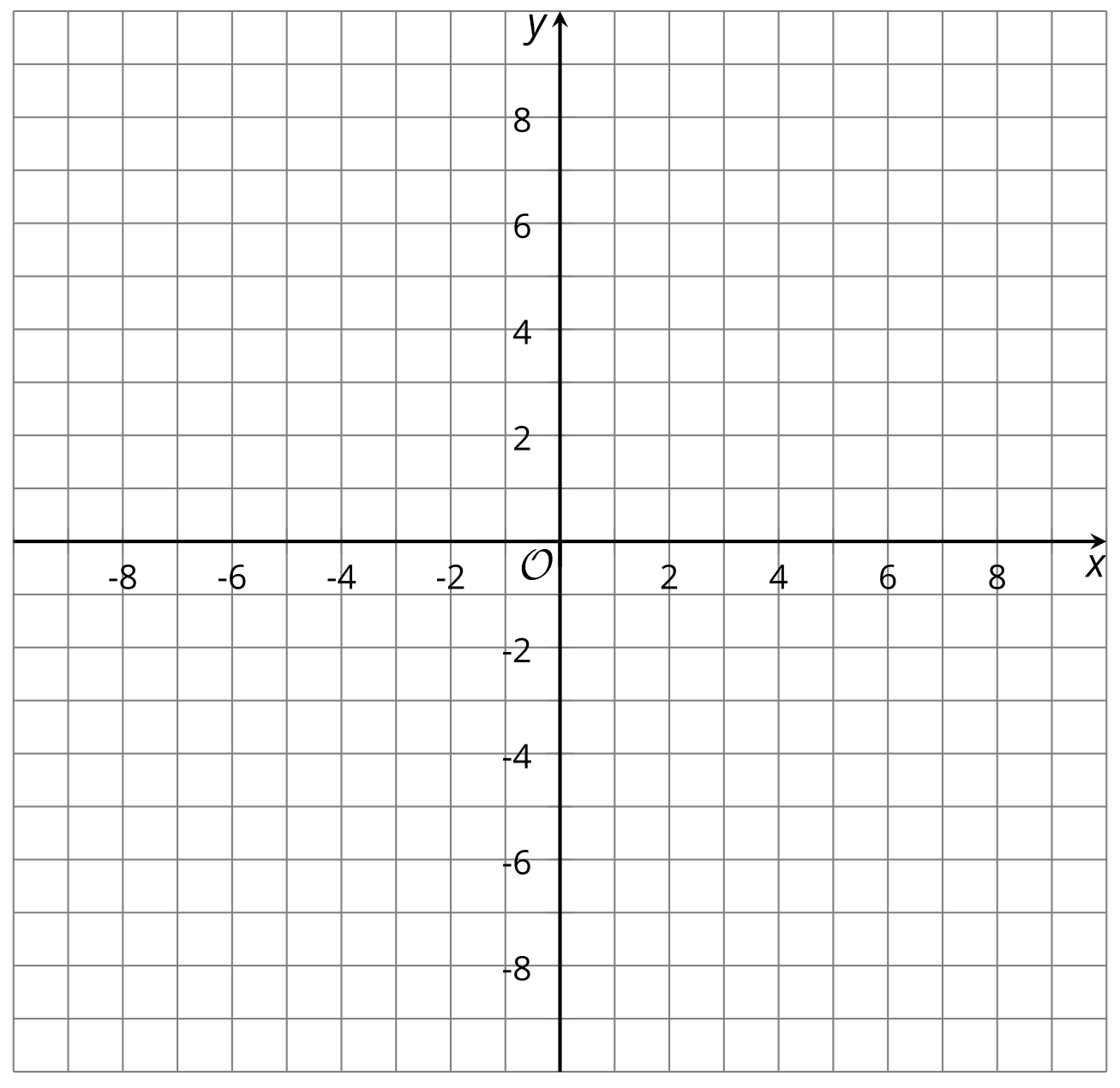 Activity Synthesis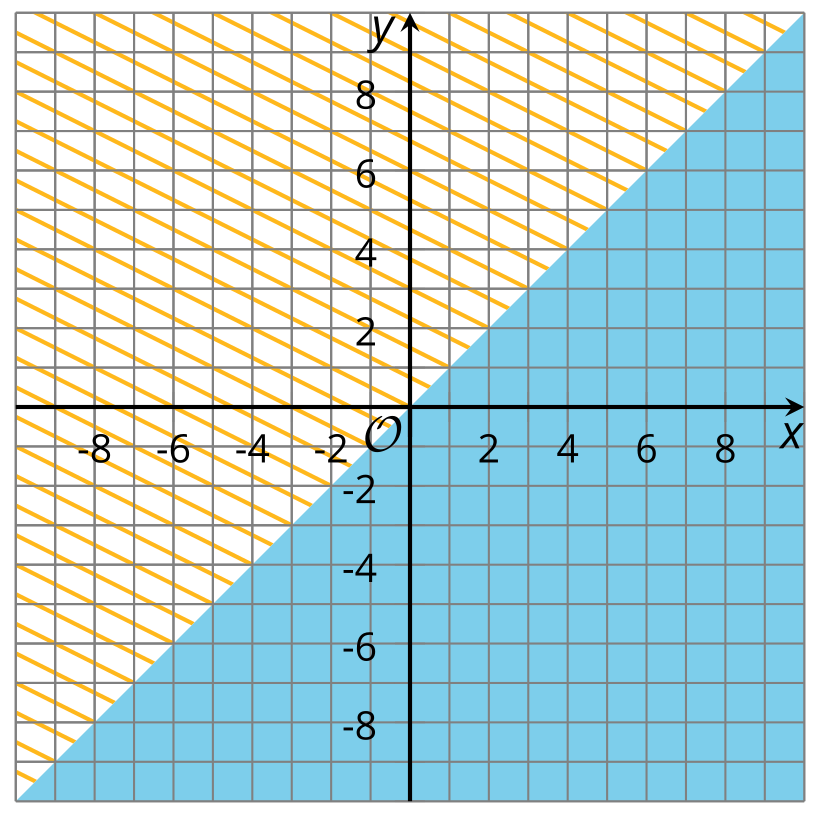 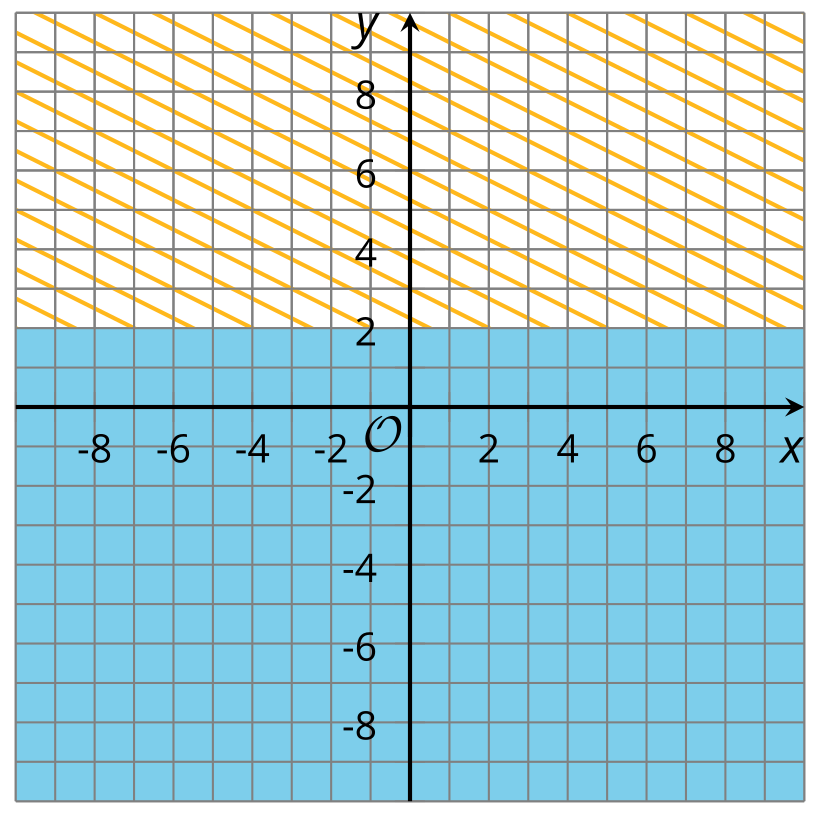 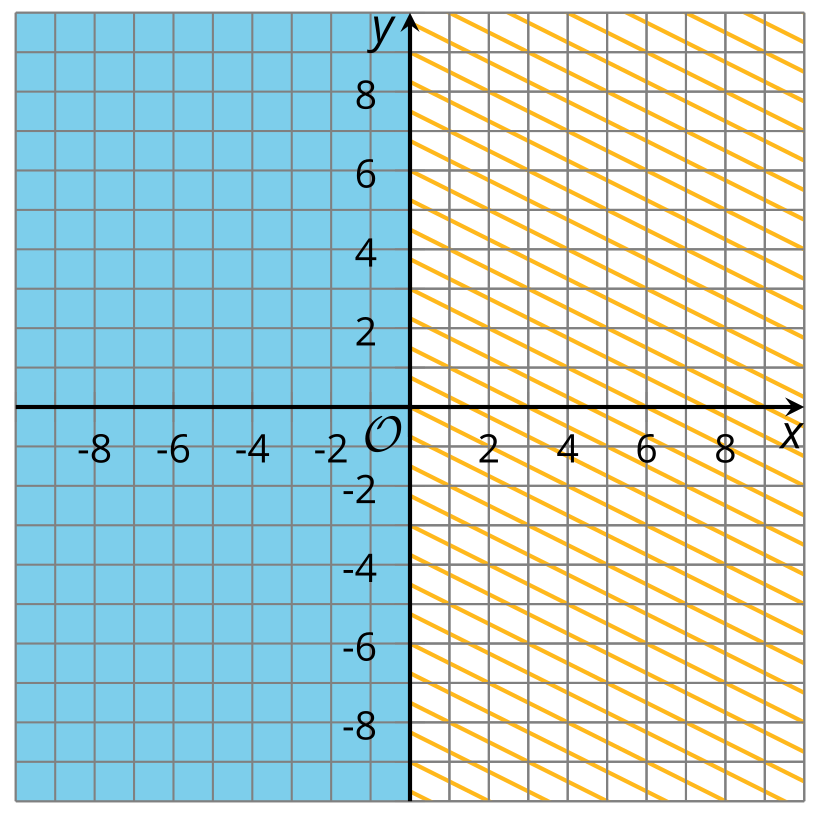 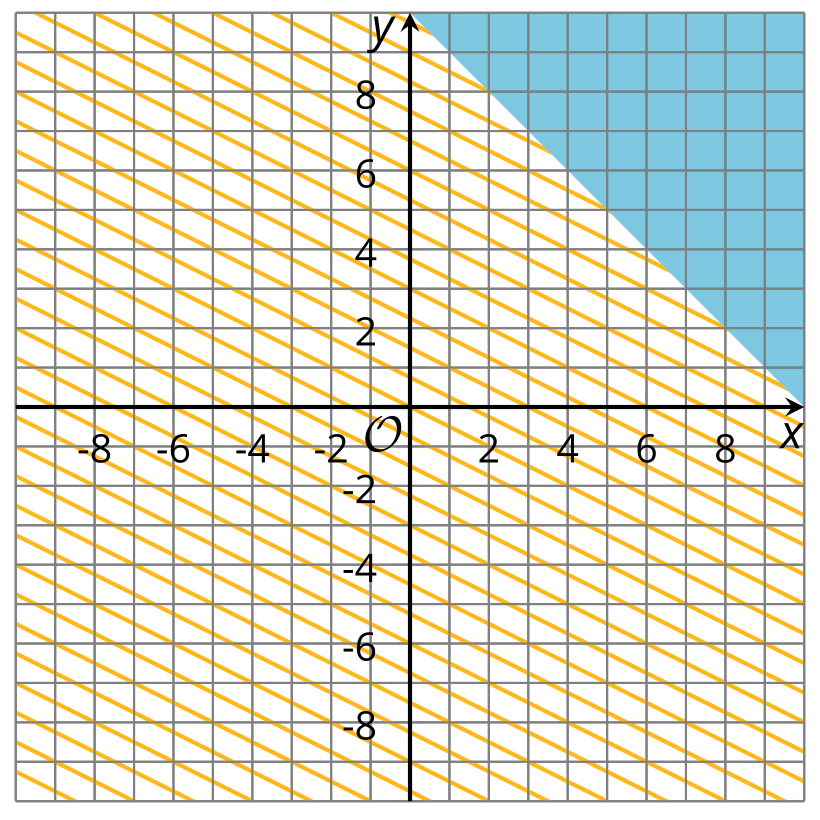 3 Sketching Solutions to InequalitiesImages for Launch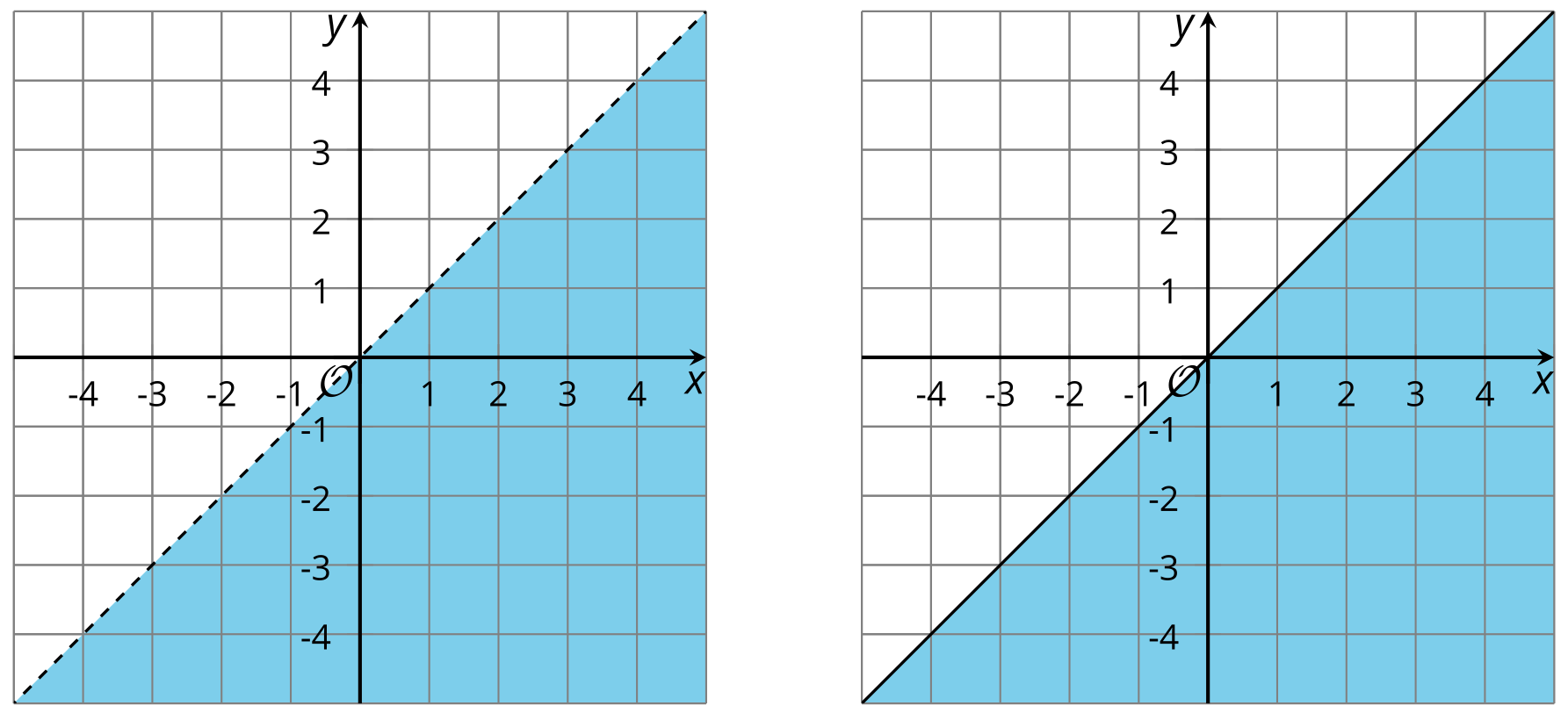 Student Task StatementHere is a graph that represents solutions to the equation .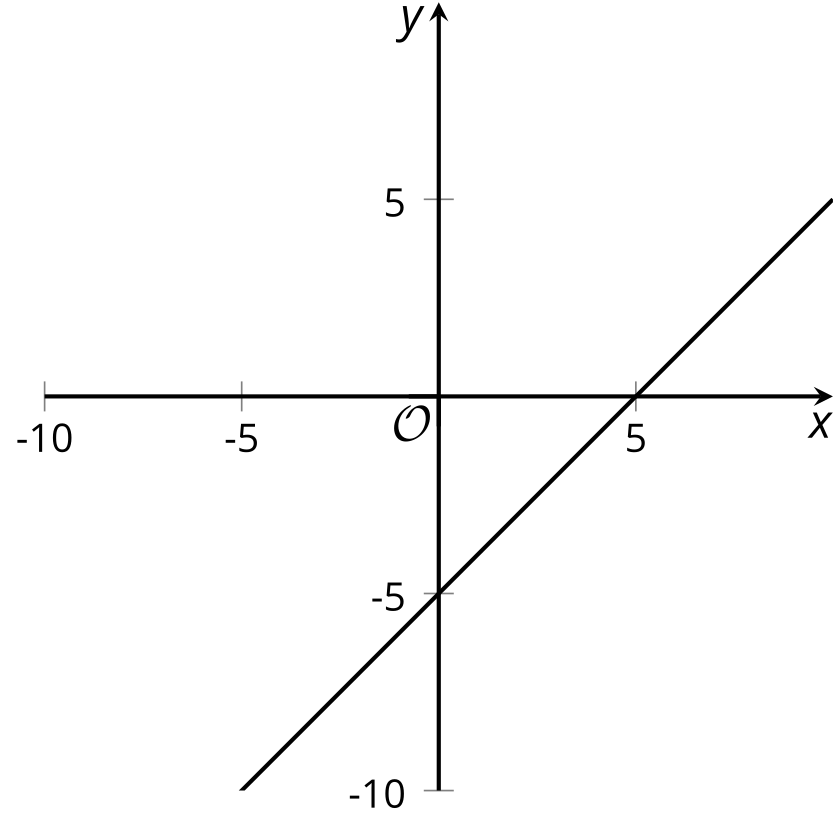 Sketch 4 quick graphs representing the solutions to each of these inequalities:
 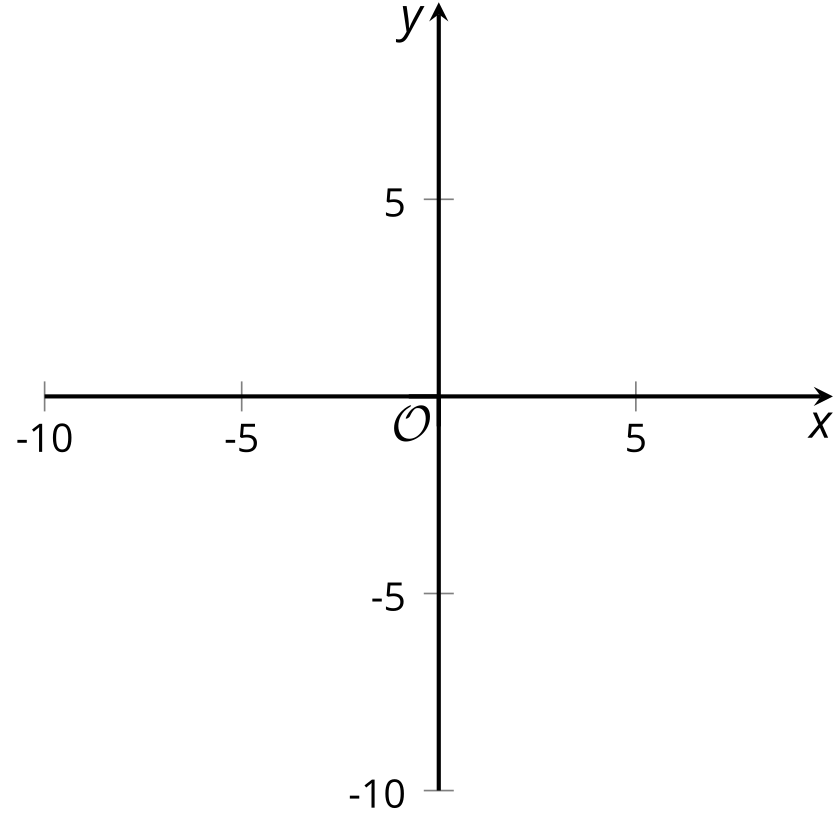 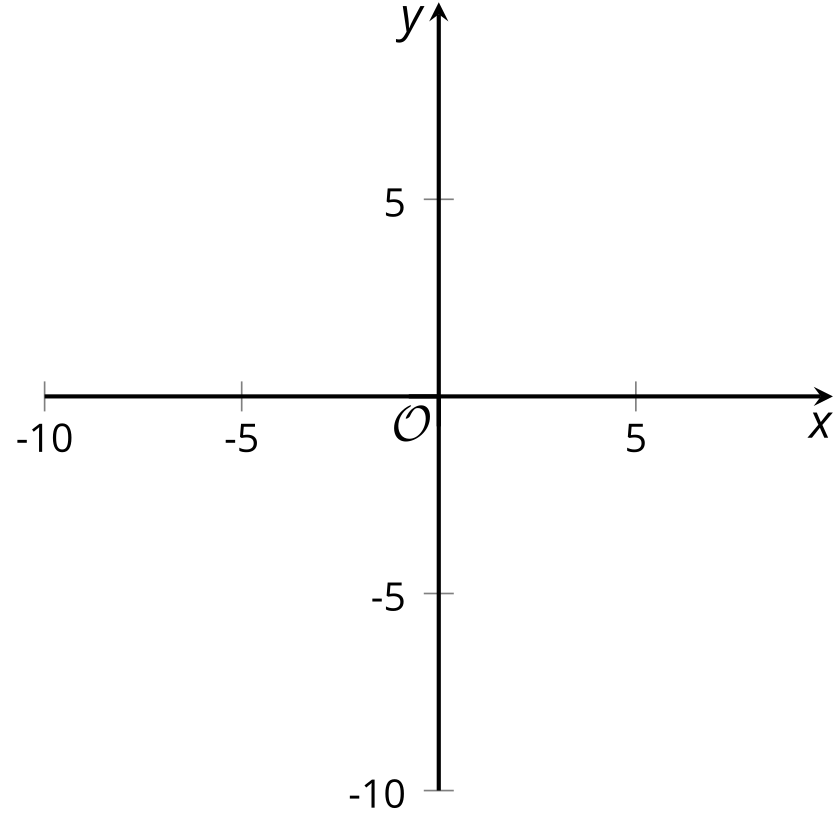 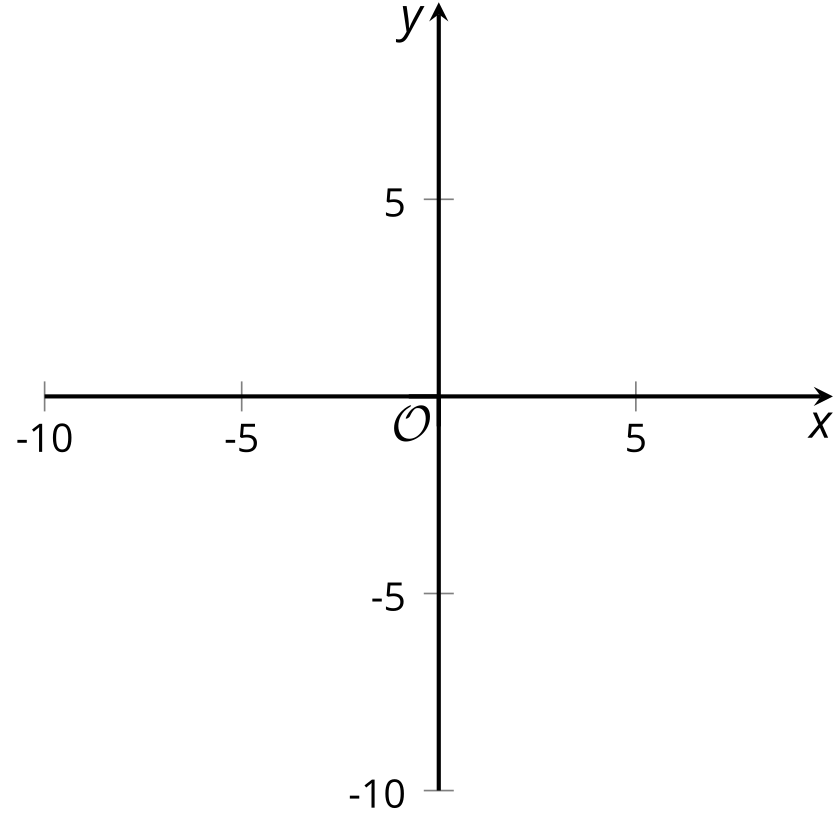 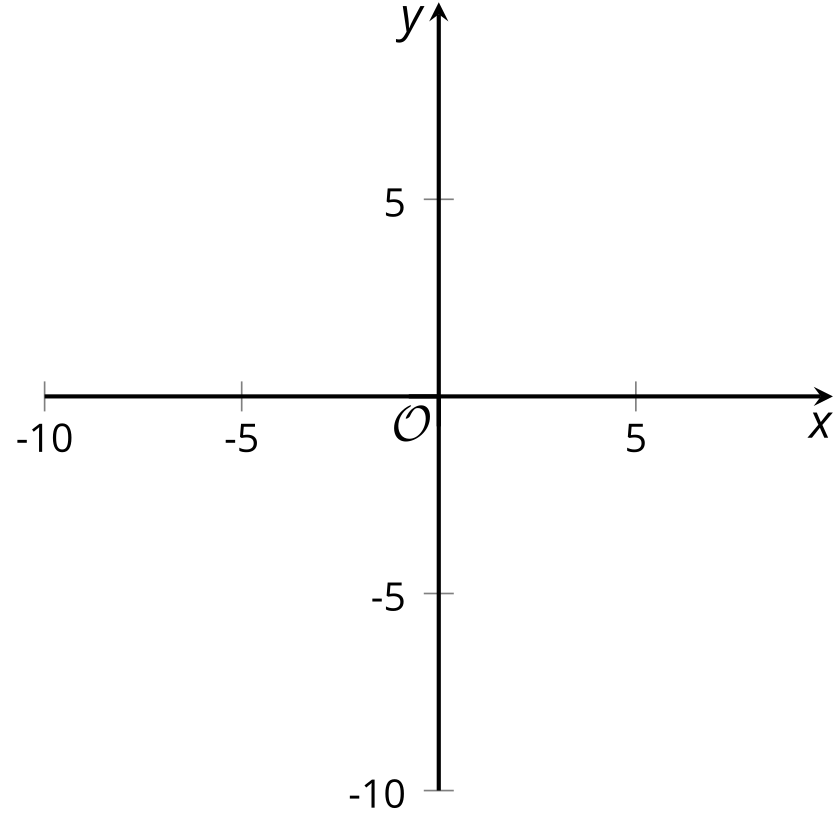 For each graph, write an inequality whose solutions are represented by the shaded part of the graph.A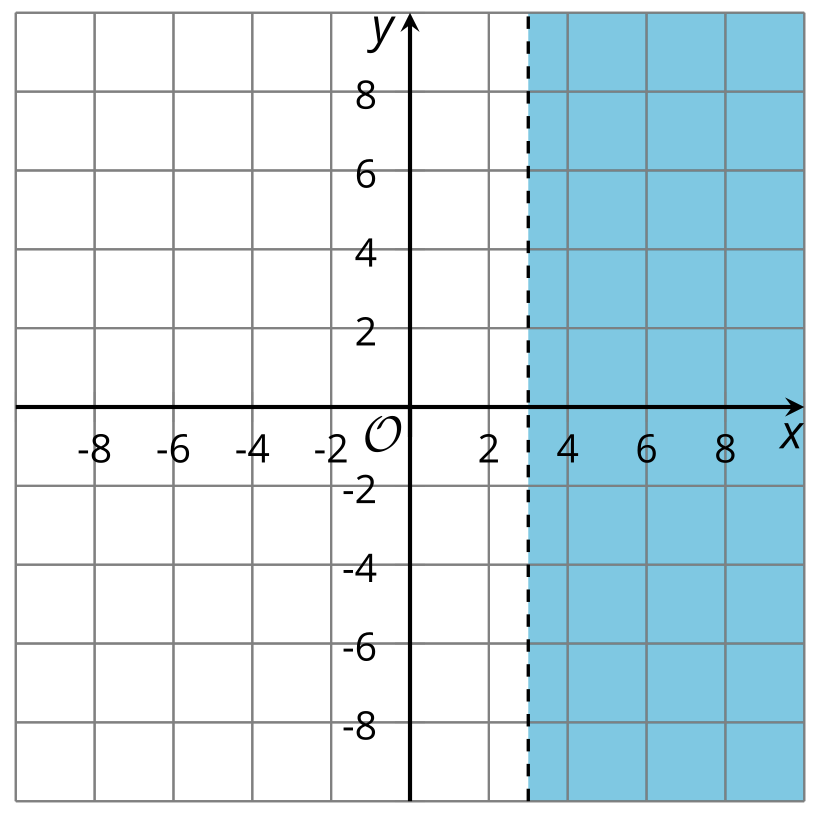 B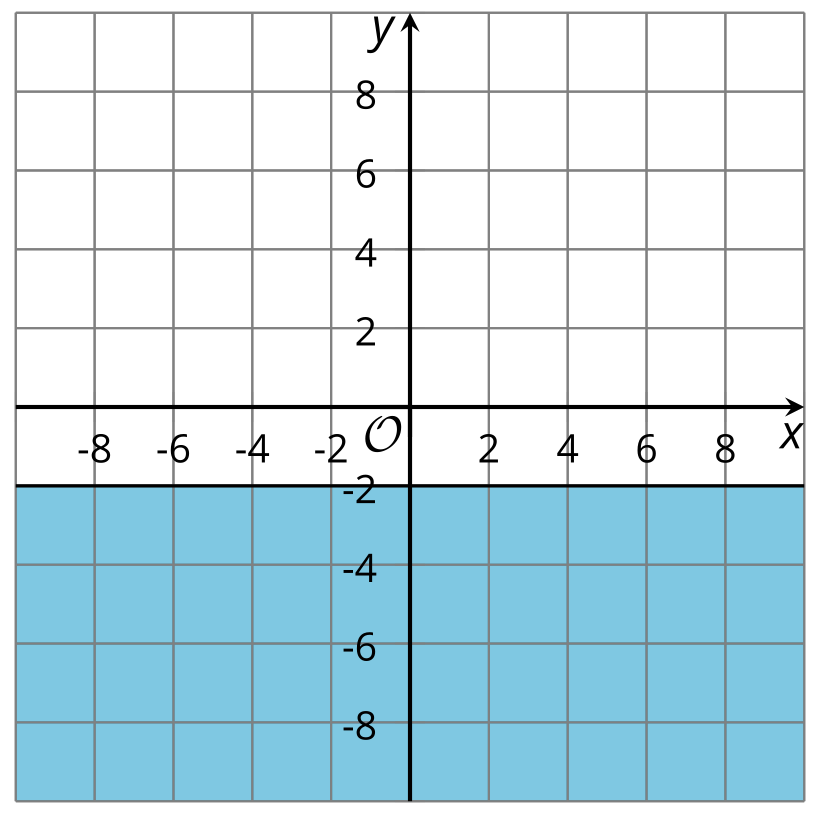 C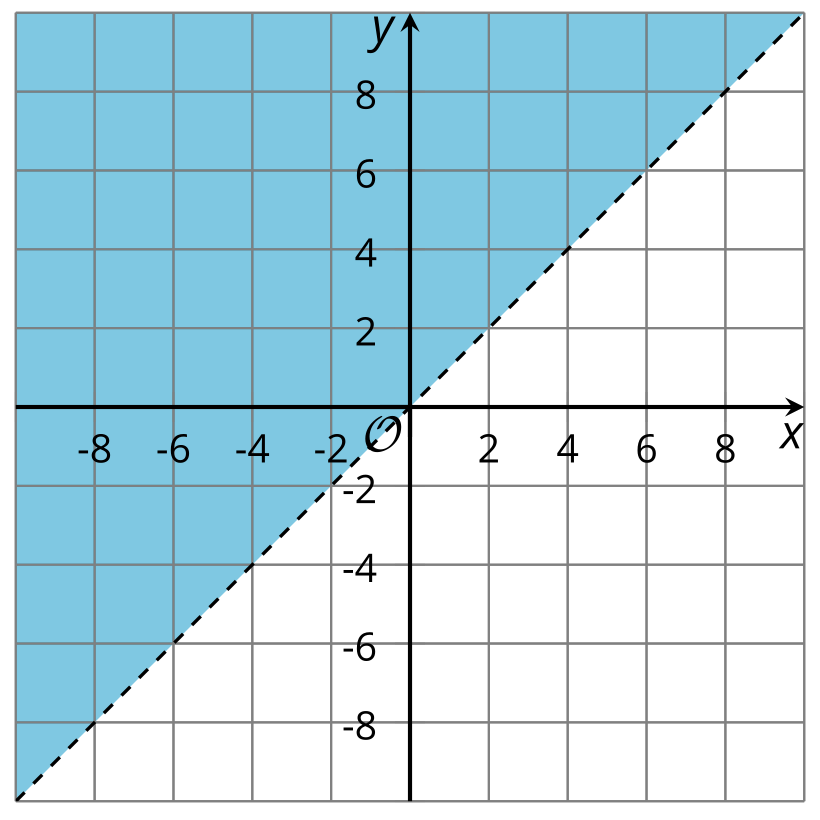 D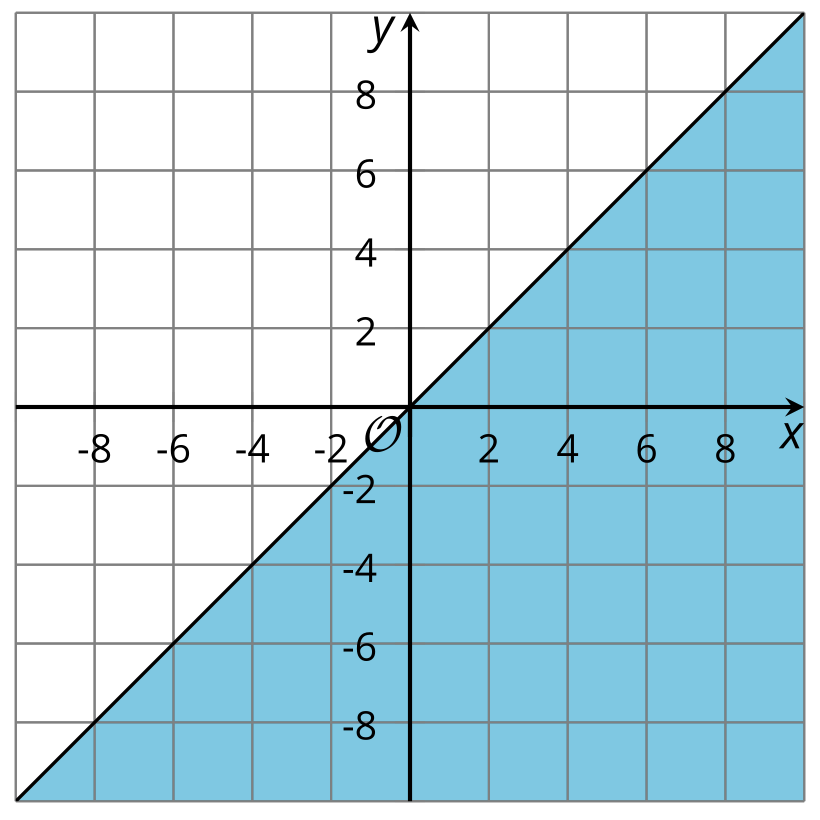 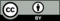 © CC BY 2019 by Illustrative Mathematics®